О мерах по уничтожению амброзии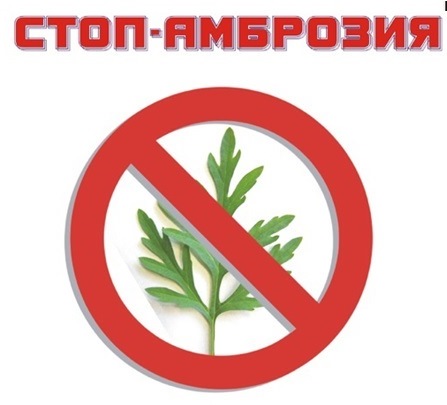 Административная комиссия Парковского сельского поселения Тихорецкого района напоминает, что согласно части 3.2 Закона Краснодарского края от 23 июля 2003 года № 608-КЗ «Об административных правонарушениях» нарушение правил благоустройства Парковского сельского поселения Тихорецкого района влечет за собой наложение административного штрафа:на граждан- от  1000 до 5000 тысяч рублей;на должностных лиц - от 2000  до 50000 рублей; на юридических лиц - от 15000 до 100000 рублей